Curriculum VitaeDr. Muhammad Tariq Majeed Director and Professor (Tenured)Department of Economics,		 Quaid-i-Azam University, Islamabad.Ph: (Off.) 051-90643020(Mobile) 0333-5206384 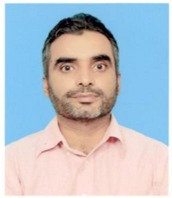 Emails : tariq@qau.edu.pk; http://eco.qau.edu.pk/tmajeed.phpDr. Majeed has been listed among the top 2 percent of world scientists by Stanford University ranking 2021, 2022, and 2023.  Research Links:https://scholar.google.com.pk/citations?user=H1mlqIoAAAAJ&hl=enhttps://www.researchgate.net/profile/Muhammad-Majeed-16Academic QualificationsMay 2008 to Apr 2012     PhD in Economics at University of Glasgow	PhD Dissertation: “Essays on Corruption, Inequality and Economic Growth” University of Glasgow, UK.	Supervisor: Professor Ronald MacDonald, University of Glasgow, UK.Sep 1999 to Aug 2001	M. Phil in Economics       M Phil Dissertation: “Determinants of Foreign Direct Investment and Exports: A Cross Sectional Analysis” Supervised by Dr. Eatzaz Ahmad, Quaid-i-Azam University, Islamabad, Pakistan.Sep 1995 to Dec 1998      Master in Economics Economics Department of Punjab University, Lahore, Pakistan.Current AssignmentsDec 2022 to Date 	Teaching as a permanent faculty member (Tenured Professor) in the School of Economics, Quaid-i-Azam University, Islamabad, Pakistan. Responsibilities include “teaching graduate level courses in economics and supervision of M. Phil/PhD thesis.”Courses Taught at M. Sc. level:Statistical Economics		Mathematical Economics			Microeconomics			Open Economy       		Trade Theory				Trade PolicyDevelopmental Economics	Fiscal Policy				Time Series EconometricsIslamic Economics Courses Taught at M. Phil and PhD level:Globalization & Economic Integration 					Issues in Development EconomicsResearch Methodology							Environmental & Natural Res. Eco	Workshops Conducted as Resource Person:Three Days Workshop on Modern Techniques Organized by Lahore College for Women University, 21-23 December 2023 One Day Workshop on Research Methodology and Report Writing Organized by College Teacher Training Institute Government of Azad Jammu Kashmir, 1 April 2022  One Day Workshop on Academic Writing Skills Organized by Applied Economics Research Centre (AERC), Institute of National Capability in Applied Economics, 10 December 2022, University of Karachi, Karachi One Day Workshop on Academic Writing Skills Organized by Director of Academics with Collaboration of Faculty of Economics, Commerce and Business Administration, 10 December 2021, University of Turbat, Quetta Two Days Faculty Development Workshop Organized by National University of Modern Languages (NUML) and Higher Education Commission (HEC) of Pakistan, February 1-2, 2018.Five Days Workshop on Academic Writing Skills Organized by School of Economics and Higher Education Commission (HEC) of Pakistan, 24-28 April, 2017, Quaid-i-Azam University, Islamabad.Workshop on Thesis Writing Organized by School of Economics, March 2, 2017, Quaid-i-Azam University, Islamabad.One Day Workshop on Thesis Writing Organized by School of Economics, June 3, 2016, Quaid-i-Azam University, Islamabad.One Day Workshop on Thesis Writing Workshop Organized by School of Economics, 29 March 2016, Quaid-i-Azam University, Islamabad. International Conferences Organized as Conference Chair/Sectary:Organized and chaired the First Islamic Economics and Development Conference, a prominent international event jointly conducted by the School of Economics, QAU, and the Institute of Policy Studies, Islamabad. December 17, 2023.Organized and chaired the 4th Two-day Applied Economics International Conference on “Climate Change-Economy, Society and People” on October 16-17, 2023, organized by the School of Economics, QAU.Organized and chaired the One-Day Applied Economics International Conference on “contemporary Socioeconomic and Political Issues” on 3rd October 2022 organized by organized by the School of Economics, QAU.Served as the Conference Secretary for the One Day International Conference on “Emerging Issues in The Economy of Pakistan: Challenges & Opportunities” organized by School of Economics, Quaid-i-Azam University on August 16, 2018. Served as the Conference Secretary for the Three days international conference on “Marginalization and Social Exclusion in the Perspective of Market Economy” on 17-19 August 2017 at Baragali Summer Camp (Baragali, Abbottabad). The conference was jointly organized by School of Economics, QAU, Islamabad, Department of Economics, University of Peshawar, Khyber Pakhtunkhwa (KP) and Women University Mardan.Publications in Refereed Journals: Li, B., Zheng, S., & Majeed, M. T. (2023). Pathways for China's sustainable energy transition: Examining the effects of exchange rate volatility on renewable energy investment. Energy & Environment, 0958305X231209417.Song, C., & Majeed, M. T. (2023). Digital inclusion to enhance energy sustainability: public participation and environmental governance in the new media era to achieve energy sustainable goals. Environmental Science and Pollution Research, 1-10.Ozturk, I., Khan, S., & Majeed, M. T. (2023). Environmental impact of economic activities: Decoupling perspective of Singapore using log mean Divisia index decomposition technique. Geological Journal, 58(10), 3720-3733.Dogan, E., Luni, T., Majeed, M. T., & Tzeremes, P. (2023). The nexus between global carbon and renewable energy sources: A step towards sustainability. Journal of Cleaner Production, 416, 137927.Arshad, H., & Majeed, M. T. (2023). Information and Communication Technology (ICT), Energy Volatility, and Output Volatility Nexus: A Global Panel Data Analysis. Innovative Computing Review, 3(1).Zheng, S., Ahmed, D., Xie, Y., Majeed, M. T., & Hafeez, M. (2023). Green growth and carbon neutrality targets in China: Do financial integration and ICT matter?. Journal of Cleaner Production, 405, 136923.Shair, W., Majeed, M. T., & Ali, A. (2023). Labor participation decision and preferences towards different employment status in response to remittances in Pakistan. Iranian Economic Review, 27(1), 135-152.Hussain, I., Ahmad, E., & Majeed, M. T. (2023). Curvature and turning point of the environmental Kuznets curve in a global economy: the role of governance. Environmental Science and Pollution Research, 30(18), 53007-53019.Khan, M., & Majeed, M. T. (2023). Financial sector development and energy poverty: empirical evidence from developing countries. Environmental Science and Pollution Research, 30(16), 46107-46119.Ozturk, I., Farooq, S., Majeed, M. T., & Skare, M. (2023). An empirical investigation of financial development and ecological footprint in South Asia: Bridging the EKC and pollution haven hypotheses. Geoscience Frontiers, 101588.Khan, S., & Majeed, M. T. (2023). Toward economic growth without emissions growth: The role of urbanization & industrialization in Pakistan. Journal of Environmental Studies and Sciences, 13(1), 43-58.Sohail, M. T., Ullah, S., & Majeed, M. T. (2023). Transportation taxes and CO2 emissions nexus in BCIST economies: Implication for environmental sustainability. Energy & Environment, 0958305X231159445.Chatti, W., & Majeed, M. T. (2023). How does ICT affect the shadow economy towards environmental preservation? Evidence from a panel of developing and developed nations. Environmental Science and Pollution Research, 30(8), 22046-22062.Jafri, M. A. H., Liu, H., Ullah, S., Majeed, M. T., Anwar, S., & Mustafa, S. (2023). Designing a clean environmental framework for Pakistan: analyzing the nonlinear impact of aggregate demand drivers on CO2 emissions. Environmental Science and Pollution Research, 30(7), 19292-19303.Ullah, K., & Majeed, M. T. (2023). District-level multidimensional poverty and human development in the case of Pakistan: does institutional quality matter?. GeoJournal, 88(1), 561-581.Majeed, M. T., Mazhar, M., & Hussain, Z. (2023). Environmental impact of digital financial inclusion and green growth: Insights from global panel data analysis. Pakistan Journal of Commerce and Social Sciences (PJCSS), 17(3), 558-587.Liu, D., Wang, G., Sun, C., Majeed, M. T., & Andlib, Z. (2023). An analysis of the effects of human capital on green growth: effects and transmission channels. Environmental Science and Pollution Research, 30(4), 10149-10156.Asghar, N., Majeed, M. T., Khan, M. W., & Anwar, A. (2023). Biomass energy consumption and sustainable development: empirical evidence from Asian economies. Environmental Science and Pollution Research, 30(1), 145-160.Majeed, Muhammad Tariq. "Financial Development and Ecological Footprint in OIC Countries: Islamic Perspectives and Empirical Evidence." Islamic Finance and Circular Economy. Springer, Singapore, 2021. 169-193.Majeed, M. T., & Zainab, A. (2021). A comparative analysis of financial performance of Islamic banks vis-à-vis conventional banks: evidence from Pakistan. ISRA International Journal of Islamic Finance, 13(2), 331-346.Majeed, M. T., & Asghar, N. (2021). Trade, energy consumption, economic growth, and environmental quality: empirical evidence from D-8 and G-7 countries. Environmental Science and Pollution Research, 1-15.Apergis, N., & Majeed, M. T. (2021). Greenhouse gas emissions and cross-national happiness: a global perspective. Air Quality, Atmosphere & Health, 1-12.Majeed, M. T. (2021). Finance as a Source of Ecological Quality: Islamic Ethics of Environment and Empirical Evidence. In Islamic Finance and Sustainable Development (pp. 219-263). Palgrave Macmillan, Cham.Majeed, M. T., Samreen, I., Tauqir, A., & Mazhar, M. (2020). The asymmetric relationship between financial development and CO 2 emissions: the case of Pakistan. SN Applied Sciences, 2(5), 1-11.Majeed, M. T. (2019). Social capital and economic performance of the Muslim world: Islamic perspectives and empirical evidence. International Journal of Islamic and Middle Eastern Finance and Management, 12(4), 601-622.Majeed, M. T. (2020). Is Press Freedom an Effective Tool to Empower Women? Empirical Evidence from Organisation of Islamic Cooperation (OIC) Countries. In ECONOMIC EMPOWERMENT OF WOMEN IN THE ISLAMIC WORLD: Theory and Practice (pp. 243-264).Majeed, M. T. (2020). Women Empowerment and Globalization Evidence from the Organisation of Islamic Cooperation (OIC) Countries. In ECONOMIC EMPOWERMENT OF WOMEN IN THE ISLAMIC WORLD: Theory and Practice (pp. 191-216).Majeed, M. T., & Kanwal, S. (2019). The global integration and transmission of social values: A case of family ties. Social Indicators Research, 141(2), 703-729.Majeed, M. T., & Khan, F. N. (2019). Do information and communication technologies (ICTs) contribute to health outcomes? An empirical analysis. Quality & Quantity, 53(1), 183-206.Ullah, S., Majeed, M. T., & Hafeez, M. (2019). Education, experience, social network and firm survival: the case of the electrical fittings cluster in Sargodha, Pakistan. DECISION, 46(3), 267-278.Majeed, M. T. (2019). Quality of Institutions and Transmission of Social Traits: The Case of Tolerance. International Journal of Community Well-Being, 1-19.Majeed, M. T., & Kiran, F. (2019). Women’s decision making power and child labor: evidence from Pakistan. Quality & Quantity, 53(4), 2175-2197.Majeed, M. T., & Liaqat, R. (2019). Health Outcomes of Social Inclusion: Empirical Evidence. Pakistan Journal of Applied Economics, 29(2), 201-242.Majeed, M. T., & Mazhar, M. (2019). Environmental degradation and output volatility: A global perspective. Pakistan Journal of Commerce and Social Sciences, 13(1), 180-208.Majeed, M. T., & Mazhar, M. (2019). Financial development and ecological footprint: A global panel data analysis. Pakistan Journal of Commerce and Social Sciences, 13(2), 487-514.Majeed, M. T. (2019). Real Wellbeing of the Ummah and Economic Performance: Islamic Perspectives and Empirical Evidence. Pakistan Journal of Applied Economics, 29(1), 1-31.Majeed, M. T., & Luni, T. (2019). Renewable energy, water, and environmental degradation: A global panel data approach. Pakistan Journal of Commerce and Social Sciences, 13(3), 749-778.Ullah, S., Arif, B. W., & Tariq, M. (2019). The Determinants of Firm Survival among Small Cluster Firms. Lahore Journal of Economics, 24(1), 131-145.Majeed, M. T. (2019). Quality of Life and Globalization: Econometric Evidence from Asian Economies. Journal of Quantitative Methods, 3(1), 85-114.Abidi, S. A., & Majeed, M. T. (2019). Happiness and Spirituality: An Empirical Analysis using Divine Perspectives in Pakistan. Empirical Economic Review, 2(1), 117-151.Akram, R., Chen, F., Khalid, F., Ye, Z., & Majeed, M. T. (2019). Heterogeneous effects of energy efficiency and renewable energy on carbon emissions: Evidence from developing countries. Journal of Cleaner Production, 119122.Naheed, F. & M. T. Majeed (2019). “ICT and E-government as the Sources of Economic Growth in Information Age: Empirical Evidence from South Asian Economies”, South Asian Studies, 34(1), 227-249.Majeed, M. T. (2018). Quality of life and globalization: Evidence from Islamic countries. Applied Research in Quality of Life, 13(3), 709-725.Majeed, M. T. (2018). Information and Communication Technology (ICT) and Environmental Sustainability in Developed and Developing Countries. Pakistan Journal of Commerce and Social Sciences, 12(3), 758-783.Khan, F. N., & Majeed, M. T. (2018). Poverty Traps and Economic Growth: Evidence from Pakistan. Business & Economic Review, 10(4), 121-142.Naheed, F. & M. T. Majeed (2018). “Does Social Capital Greases or Sands the Wheels of Corruption: A Panel Data Analysis”, FWU Journal of Social Sciences, 12(2), 160-171.Majeed, M. T. (2018). Quality of life and globalization: Evidence from Islamic countries. Applied Research in Quality of Life, 13(3), 709-725.Majeed, M. T., & A. Noreen (2018). “Financial Development and Output Volatility: Cross Sectional Panel Data Analysis”, Lahore Journal of Economics, 23(1), 97-141.Majeed, M. T., & A. Shah (2018). “An Empirical Analysis of Economic Performance of Asian Economies: The Role of Electronic Government”, Review of Economics and Development Studies, 4, 191-102.Majeed, M. T., & T. Ayub (2018). “Information and Communication Technology (ICT) and Economic Growth Nexus: A Comparative Global Analysis”, Pakistan Journal of Commerce & Social Sciences, 12(2), 443-476.Gul, F., Usman, M., & Majeed, M. T. (2018). Financial Inclusion and Economic Growth: A Global Perspective. Journal of Business & Economics, 10(2), 133-152.Majeed, M. T., & Ajaz, T. (2018). “Changing Climate Patterns and Women Health: An Empirical Analysis of District Rawalpindi, Pakistan”, Global Social Sciences Review, 3(4), 115-137.Chen, Y., Song, Z., Zhang, G., Majeed, M. T., & Li, Y. (2018). “Spatio-temporal evolutionary analysis of the township enterprises of Beijing suburbs using computational intelligence assisted design framework.” Palgrave Communications, 4(1), 1-14. Majeed, M. T., & Zainab, A. (2018). Sharia’h Practice at Islamic Banks in Pakistan. Journal of Islamic Accounting and Business Research, 9(3), 274-289. Majeed, M. T., & Ajaz, T. (2018). “Social Capital as a Determinant of Population Health Outcomes: A Global Perspective”, Pakistan Journal of Commerce & Social Sciences, 12(1), 52-77.Majeed, M. T., & Zainab, A. (2017). “How Islamic is Islamic banking in Pakistan?.” International Journal of Islamic and Middle Eastern Finance and Management, 10(4), 470-483.Majeed, M. T. and A. Malik (2017). “Selling Souls: An Empirical Analysis of Human Trafficking and Globalization”, Pakistan Journal of Commerce and Social Sciences, 11(1), 452-487.Majeed, M. T. and S. Ashiq (2017). “An Empirical Analysis of Economic Growth-FDI Nexus: The Role of FDI Volatility in Pakistan”, Forman Journal of Economic Studies, 13(2), 1-24.Noman Ahmad and M. T. Majeed (2017). “Does Political Globalization Impede Terrorism? A Regional Perspective”, Pakistan Development Review, 56(4), 1-20.Majeed, M. T., & Zainab, A. (2017). Financial performance of Islamic banks in Pakistan. Kashmir Economic Review, 26(2), 10-32.Majeed, M. T. and S. Mumtaz (2017). “Happiness and Environmental Degradation: A Global Analysis”, Pakistan Journal of Commerce and Social Sciences, 11(3), 753-772.Majeed, M. T. (2017). “Economic Growth and Income Inequality in Developing Economies: Theory and Evidence”, Pakistan Journal of Applied Economics, 26(3), 85-104.Majeed, M. T. (2017). “Inequality, FDI and Economic Development: Evidence from developing countries”, The Singapore Economic Review, 62(5), 1039-1057.Majeed, M. T. (2017). Quality of institutions and inclusive financial development in the muslim world. In Financial Inclusion and Poverty Alleviation (pp. 3-40). Palgrave Macmillan, Cham.Majeed, M. T. (2016). “Economic Growth, Inequality and Trade in Developing Countries”, International Journal of Development Issues, 15(3), 240-253.Siddique, Hafiz Muhammad Abubakar, M. T. Majeed and Hafiz Khalil Ahmad (2016). “The Impact of Urbanization and Energy Consumption on CO2 Emissions in South Asia”, South Asian Studies, 31(2), pp.113 – 125.Majeed, M. T. and Amina Malik (2016). “E-Government, Economic Growth and Trade: A Simultaneous Equation Approach” Pakistan Development Review, 55(4), 499-515.	Majeed, M. T. and Abida Zainab (2016). "Efficiency Analysis of Islamic Banks in Pakistan" Humanomics, 32 (1), 19-32.Ishtiaq, M., M. T. Majeed, and M. Sohail (2016). “Financial Sector, Democracy and Economic Growth: A Panel Data Analysis” Pakistan Development Review, 55(4), 437-453.Siddique, H. M. A. Majeed, M. T. and Khalid, A. (2016). The Relationship between Energy Consumption and Economic Growth in Pakistan. Bulletin of Energy Economics, 4(4), 329-334.Ashiq, S. and Majeed, M. T. (2016). “Does Policy Environment Moderate the Adverse Impact of External Debt on Economic Growth?” Empirical Evidence from Pakistan. International Journal of Economics and Empirical Research. 4(12), 623-635.Siddique, H. M. A., Majeed, M. T. and Shaheen, A. (2016). Impact of Remittances and Education on Economic Growth and Poverty: Evidence from Pakistan. International Journal of Economics and Empirical Research. 4(10), 538-551.Noreen, S., Majeed, M. T. and Zainab, A. (2016). Corporate Governance at Islamic Financial Institution in Pakistan. International Journal of Economics and Empirical Research. 4(11) 582-589.Majeed, M. T. and Abida Zainab (2016). “Sharia’h Practice Perceptions at Islamic Banks in Pakistan", Journal of Islamic Accounting and Business Research (forthcoming).Majeed, M. T. and Guangfeng Zhang (2016). “Distributional Consequences of Trade: A Disaggregated Analysis for Income Levels", Pakistan Journal of Social Sciences, 36 (1), pp. 75-86.Majeed, M. T. and Amina Malik (2016). “Does E-government Stimulate Press Freedom to Curb Corruption? A Cross- Country Study", Pakistan Journal of Social Sciences, 36 (2), pp. 1173-1183.Majeed, M. T. (2015). “Corruption and Remittances” Journal of Economics and Development. 17 (3): 1-20.Majeed, M. T. (2015). “Distributional Consequences of Globalization: Are Organization of the Islamic Conference Countries Different?” The International Trade Journal, 29(3): 171-190. Siddique, Hafiz Muhammad Abubakar and M. T. Majeed (2015). “Energy Consumption, Economic Growth, Trade and Financial Development Nexus in South Asia.” Pakistan Journal of Commerce and Social Sciences, Vol. 9 (2), 658-682Majeed, M. T. (2015). “The Effects of International Remittances on Inequality in Developing Countries.” International Review of Applied Economics. (under review)Majeed, M. T. and Amna Malik (2015). “Human Trafficking and Globalization” European Journal of Development Economics. (Submitted).Shah, Anwar, Karim Khan, and Muhammad Tariq Majeed. (2015). “The Effects of Informational Framing on Charitable Pledges: Experimental Evidence from a Fund Raising Campaign”. The Pakistan Development Review, 54(1): 35-54.Majeed, M. Tariq and Ronald Macdonald (2015). Corruption and the military in politics: theory and evidence from around the World. Journal of Development Studies, (Submitted).Majeed, M. Tariq and Ronald MacDonald (2015). “Corruption and financial intermediation in a panel of regions: cross-border effects of corruption”, Journal of Comparative Economics, (Submitted).Majeed, M. T. (2015). “Inequality, FDI and Economic Development: Evidence from Developing Countries.” The Singapore Economic Review, 60 (4): 1-19.Majeed, M. T. and Abida Zainab (2015). "How Islamic is Islamic Banking in Pakistan? Review of Financial Economics, (under review).Majeed, M. T. and Abida Zainab (2015). "Financial Performance of Islamic Banks in Pakistan" International Journal of Islamic and Middle Eastern Finance and Management, (under review).Majeed, M. T. (2015). “Economic Growth, Inequality and Trade in Developing Countries”. Journal of Economic Integration, (under review). Majeed, M. T. (2015). Distributional and poverty consequences of globalization: Are OIC countries different?. Islamic Economics: Theory, Policy and Social Justice, 183.Majeed, M. T. (2015). Poverty Effects of Remittances: a Comparative Analysis. International Development Journal, 27(1), 1-14.Majeed, M T (2015). “Economic Growth and Income Inequality Nexus: An Empirical Analysis for Pakistan”. Kashmir Economic Review, 25(2).Majeed, M T (2015). “Poverty, Globalization and the Role of state: A comparative analysis for Islamic Countries”. Kashmir Economic Review (forthcoming)Shah, Anwar, and Muhammad Tariq Majeed. (2014). “Real Exchange Rate and Trade Balance in Pakistan: An ARDL Co-integration Approach”. Kashmir Economic Review, 20 (1-2): 1-14.Majeed, M. T. (2014). “Corruption and Trade”. Journal of Economic Integration, 29(4), 759-782. Majeed, M. T. and Ali Shan Azhar (2014). Inequality, Financial Development and Government in Low-Income Developing Countries. Journal of Business and Economics, (forthcoming).Majeed, M. T. (2014). Inequality, Trade and development: Evidence from Developing Countries. Pakistan Journal of Applied Economics, 24 (1): 1-25.Majeed, M. T. and Amna Malik (2014). “E-government, Economic Growth and Trade: A Simultaneous Equation Approach” The Pakistan Development Review, Vol. (54) No.4.Majeed, M. T. and Nauman Malik (2014). “Determinants of Household Poverty: Empirical Evidence from Pakistan” The Pakistan Development Review, Vol. (53) No.4.Shakeel, M., M. Mazhar Iqbal and M. T. Majeed (2013). “Energy Consumption, Trade and GDP: A Case Study of South Asian Countries” The Pakistan Development Review, Vol. (52) No.4.Zhang, G., Zhang, Q., & Majeed, M. T. (2013). Exchange Rate Determination and Forecasting: Can the Microstructure Approach Rescue Us from the Exchange Rate Disparity? ISRN Economics, Volume 2013, Article ID 724259, 12 pagesMajeed M. Tariq (2012). “Poverty Consequences of Globalization in OIC Countries: A Comparative Analysis” The Pakistan Development Review, Vol. (51) No.4, 479–492. Majeed M. Tariq and Eatzaz Ahmad (2010). “Host Country Characteristics and FDI: Are OIC Countries Different?” The Journal of Economic Cooperation and Development, Vol. (31) No.4 Majeed, Muhammad Tariq (2010). “Poverty and Employment: Empirical evidence from Pakistan” The Forman Journal of Economic Studies, Vol. (6)Majeed M. Tariq (2010). “Inequality, Trade Openness and Economic Growth in Asia” Applied Econometrics and International Development, Vol. (10) No. 2Majeed M. Tariq and Eatzaz Ahmad (2009). “An Analysis of Host Country Characteristics that Determine FDI in Developing Countries: Recent Panel Data Evidence” The Lahore Journal of Economics, Vol. (14) No.2 Tabassum, Amina and M. Tariq Majeed (2008). “Economic Growth and Income Inequality Relationship: Role of Credit Market Imperfection” The Pakistan Development Review, Vol. (47) No.4 Majeed M. Tariq and Saniya Khan (2008). “The Determinants of Private Investment and the Relationship between Public and Private Investment in Pakistan” NUST Journal of Business and Economics, Vol. (1) No.1 Majeed M. Tariq and Eatzaz Ahmad (2008). “Human Capital Development and FDI in Developing Countries” The Journal of Economic Cooperation, Vol. (29) No.3 Majeed M. Tariq and Eatzaz Ahmad (2007). “Exports and FDI in Developing Countries: Theory and Evidence” The Pakistan Development Review, Vol. (46) No.4 Syed Shabib Haider and Muhammad Tariq Majeed (2007). “Public Policy and Private Investment in Pakistan” The Forman Journal of Economic Studies, Vol. (3).Majeed M. Tariq and Shabib Haider Syed (2006). “The Behavior of FDI in South Asian Countries” The Forman Journal of Economic Studies, Vol. (2) No.2 Majeed M. Tariq and Eatzaz Ahmad (2006). “Determinants of Exports in Developing Countries” The Pakistan Development Review, Vol. (45) No.4Working Papers (University of Glasgow):Macdonald, Ronald and M. T. Majeed (2010). Distributional and poverty consequences of globalization: a dynamic comparative analysis for developing countries. Working Paper, University of Glasgow, 2010–22.Majeed, M. Tariq and Ronald Macdonald (2010). Corruption and the military in politics: theory and evidence from around the World. Working Paper, University of Glasgow, 2010–34.Majeed, M. Tariq and Ronald MacDonald (2011). Corruption and financial intermediation in a panel of regions: cross-border effects of corruption. Working Paper, University of Glasgow, 2011–18.Research InterestsInternational Economics, Development Economics, Islamic Economics, Environmental Economics, Energy Economics Research SupervisionPhD Theses Supervised:Parveen Akhter (2023).	Essays on Exchange Rate Volatility and Trade Flows: Evidence from Pakistan, Quaid-i-Azam University.Matee-ul-Rahman (2022)	Nature and Effects of Agglomeration Economies on Manufacturing Firms in Punjab	2022, Quaid-i-Azam University.Kifyat Ullah (2021). Spatial Distribution of Poverty in Pakistan: An Application of Small Area Estimation, Quaid-i-Azam University.Sana Ullah (2021). Credit Constraints, Innovation, and Firm Survival: The Case of the Electrical Fittings Cluster in Sargodha, Pakistan, Quaid-i-Azam University.Tahseen Ejaz (2020). The Impact of Social & Physical Dimensions of Environment on Women’s Health Outcomes: A Case Study of District Rawalpindi, Quaid-i-Azam University.M. Phil. Theses Supervised:Huma Arshad (2022). Information and Communication Technology, Energy Volatility and Output Volatility Nexus: A Global Panel Data Analysis, Quaid-i-Azam University.Samina Ali (2022). Impact of Globalization on Health: A Global Panel Data Analysis, Quaid-i-Azam University.Sadia Akbar (2022). The Impact of Gender Empowerment on Male and Female Health Outcomes, Quaid-i-Azam University.Muhammad Majid (2021).	Does Economic Size Matter in Environmental Pollution? Fresh Evidence from the World’s Polluted Economies, Quaid-i-Azam University.Muhammad Waqas Khan (2021). Does Artificial Intelligence Drive Income Inequality? Empirical Evidence from Panel Data analysis, Quaid-i-Azam University.Awais Anwar (2021). Renewable, Non-renewable Energy and Economic Growth: A Global Perspective , Quaid-i-Azam University.	Muhammad Ali Iqbal (2021). Human Capital, Trade Openness and CO2 emission: An Empirical Evidence from Heterogenous Income Groups, Quaid-i-Azam University.Habiba Anwar Khattak (2021). Globalization and Inclusive Financial Development as Sources of Clean Energy: Evidence from Heterogeneous Panel Data Analysis, Quaid-i-Azam University.Hasiba Anwar Khattak (2021). The Impact of Economic Growth, Trade Openness and Technological Progress on Renewable Energy Use: Evidence from Heterogeneous Income Groups, Quaid-i-Azam UniverArzoo Abid (2021) Globalization Financial Development and Ecological Footprint: A Panel Data Analysis , Quaid-i-Azam University.	Sher Khan (2020). Decoupling and Decomposition Analysis of Carbon emissions from Economic Growth: A Case Study of Pakistan using IPAT and Expanded IPAT Method, Quaid-i-Azam University.Danish Muneer (2020). Economic Complexity and Economic Growth Nexus: A Panel Data Analysis, Quaid-i-Azam University.	Gulreen Zaka (2020). Renewable Energy Consumption and Human Health: A Global Panel Data Analysis, Quaid-i-Azam University.Naveed Asghar (2020). Does Trade Drive Ecological Degradation? A case study of D-8 and G-8 Countries, Quaid-i-Azam University.Amna Ahsan (2020). An empirical Analysis on CO2 Emissions, GDP Growth and ICT: Evidence from Asian Economies, Quaid-i-Azam University.Nosheen Nasir (2020). The Dynamic Relationship Between International Tourism and CO2 Emissions: An Empirical Analysis, Quaid-i-Azam University.Maria Mazhar (2019). Environmental Degradation and Output Volatility: Assessing the Mediating Role of Tourism, Quaid-i-Azam University.Isma Samreen (2019). Impact of Social Capital on Happiness: A Global Perspective, Quaid-i-Azam University.Aisha Touqeer (2019). Remittances, Financial Development and Output Volatility: A Panel Time Series Analysis	M. Rafaqat (2019). Life satisfaction and Religiosity: A Case Study of Muzaffarabad, Quaid-i-Azam University.Tania Luni (2019). The Impact of Renewable Energy and Water on Environmental Degradation: A Panel Data Analysis , Quaid-i-Azam University.Tasmeena Tahir	(2019). Effects of International Trade and Drinking Water on Quality of Life. An Empirical Analysis	, Quaid-i-Azam University.Waheed Ahmad  (2019). The Impact of Renewable Energy on Carbon Dioxide Emissions: An Empirical Analysis of Selected south Asian Countries, Quaid-i-Azam University.Nida Qadir (2018). Gender and Asset Deprivation as Determinants of Health Status: Evidence from PSLM Data (2014-2015), Quaid-i-Azam University.Mehwsih Bibi (2018). Output Volatility and Quality of Institutions, Quaid-i-Azam University.Saira Pervaiz (2018). Output Volatility and Policy Uncertainty: The Mediating Role of Terrorism, Quaid-i-Azam University.Shaista Mumtaz (2017). Happiness and Environmental Degradation: A Global Analysis, Quaid-i-Azam University.Tayba Ayub (2017). Ecological and Economic Dimensions of ICT: A Panel Data Analysis, Quaid-i-Azam University.Hidayat Shah	(2017). Determinants of Job Seeking Period: A Case study of Gilgit-Baltistan, Quaid-i-Azam University.Mir Qasim (2017). Determinants of Tourism in case of Gilgit-Baltistan:  Peace, Infrastructure and Climate change, Quaid-i-Azam University.Sana Zeb (2017). The impact of Globalization and Water Resources on Climate Change: A Cross Country Analysis, Quaid-i-Azam University.Annie Arooj (2017). Depression, Emotional Intelligence and Women Health Status: A Case Study of Gujranwala and Sialkot, Quaid-i-Azam University.Iqra Tariq (2017). The Role of Dowry and Technology Usage in determining martial violence against women: A Case Study of Sargodha, Quaid-i-Azam University. Iqra Naeem (2017). Military Expenditures and Corruption: A Panel Data Study, Quaid-i-Azam University.Rabia Liaqat (2016). Health Outcomes of Global Poverty and Social Exclusion: An Empirical Anlaysis, Quaid-i-Azam University.Sidra Shafaqat (2016). Impact of Corruption and E-government on FDI: A Panel Data Analysis, Quaid-i-Azam University.Seemab Gillani (2016). Does State Capacity affect Health Performance? Cross-Sectional Analysis, Quaid-i-Azam University.Shamsa Kanwal (2016). Tolerance and Family Ties Consequences of Globalization: Cross Country Evidence, Quaid-i-Azam University.Kiran Naz (2016). Role of Respect and Trust in determining Global Corruption Levels: An Empirical Analysis, Quaid-i-Azam University.Faiza Malik (2016). Wellbeing and Income Inequality: An Empirical Analysis, Quaid-i-Azam University.Rahela Saeed (2016). Cross-Country Analysis of Poverty and Economic Growth: Remedial Measures in Islamic Perspectives, Quaid-i-Azam University.Ahmad Nawaz (2015). The Impact of Institutions on Economic Growth and Climate Change: A Panel Data Analysis, Quaid-i-Azam University.Saniya Rahmet (2015). Income Inequality and Health Outcomes of Institutions: A Cross-Country Analysis, Quaid-i-Azam University.Waqas Sher (2015). Impact of Remittances on Labor Supply of the Household’s Head using Household Survey: The Case Study of Punjab and KPK, Quaid-i-Azam University.Zahid Usman (2015). Foreign Direct Investment and Economic Growth in Pakistan: Role of Institutions, Quaid-i-Azam University.Muhammad Ishtiaq (2015). Financial Sector Performance, Democracy and Economic Growth: A Panel Data Analysis, Quaid-i-Azam University.Muhammad Sohail (2015). Economic Growth, Political Terrorism and Democracy: The Role of Economic Policies, Quaid-i-Azam University.Ali Abidi (2015). Universal Values as Determinants of Subjective Wellbeing: An Empirical Application of Divine Capital Model, Quaid-i-Azam University.Anam Mahmood (2015). The Impact of Governance and Technology on Women Empowerment: A Panel Data Analysis, Quaid-i-Azam University.Um-E-Umara Shabbir (2015). Impact of Economic Globalization on Development of Pakistan: A Time Series Analysis, Quaid-i-Azam University.Asma Shaheen (2014).  Untangling Spatial Inequality through Technology and Governance: A Cross-Country Analysis, Quaid-i-Azam University.Amna Malik (2014). Exploring the Mechanisms that Intervene the Effectiveness of E-government on Economic Growth, Quaid-i-Azam University.Iram Shahzadi (2014). Global Poverty and Financial Development: The Role of Institutions, Quaid-i-Azam University.Hafiz Abubakar (2014). The impact of Energy and Financial Development on Economic Growth and Environment: A Panel Time Series Analysis, Quaid-i-Azam University.Saiqa Fatima (2014). Impact of Globalization on Health and Quality of Life:  Evidence from Around the World, Quaid-i-Azam University.Abida Zainab (2014). A Comparative Analysis of Islamic and Conventional Finance: Evidence from Pakistan, Quaid-i-Azam University.Aysha Noreen (2014). Financial Development and Output Volatility, Quaid-i-Azam University.Rabiya Akram (2012). Economic Growth and Social Cohesion: Evidence from Developing Countries, Quaid-i-Azam University.M. Sc. Theses Supervised:Noman Ahmad (2016). Impact of Democracy and Economic Freedom on Economic Growth: A Case of Selected SAARC countries, Quaid-i-Azam University.Nida Qadir (2016). Trade Liberalization and Economic Development: Evidence from Pakistan (1975-2013), Quaid-i-Azam University.Bilawal (2016). An Empirical Investigation of the Relationship between               Workers’ Remittances and Economic Growth in Developing Countries: Evidence from Pakistan, Quaid-i-Azam University.Rizwana Yousaf (2008). Evaluating the Impact of foreign Aid on Economic Growth: A Cross Country Study, Quaid-i-Azam University.Amir Aziz (2008). Institutions, Trade Policy and Trade Flows, Quaid-i-Azam University.Noman Malik (2007). Gender and Education as Determinants of Household Poverty in Pakistan, Quaid-i-Azam University.Amna Tabassum (2007). Inequality, Poverty, and Growth: Cross-Country Evidence, Quaid-i-Azam University.Asif Javed (2007). Political Risk, Corruption and FDI in Developing Countries, Quaid-i-Azam University.Saniya Khan (2006). The Behavior of Private Investment: An Empirical Analysis for Pakistan, Quaid-i-Azam University.Hina Iqbal (2006). Budget Deficits, Inflation and the Balance of Payments in Pakistan (1980-2004), Quaid-i-Azam University.M Asad Zaman Durrani (2006). Trade liberalization and Industrial Growth in Pakistan, Quaid-i-Azam University.Sidra Maqsood (2006). Import Compression and Export Performance in Developing Countries, Quaid-i-Azam University.Abid Mahmood (2006). Exports led Growth: A Demand Oriented Analysis for Pakistan, Quaid-i-Azam University. Tahira Jabeen (2005). Macroeconomic Determinants of FDI and Economic Growth in South Asian Countries, Quaid-i-Azam University.Professional ReportsMohammad Ahsan Achakzai, M. A., Sajjad, A. and Majeed, M. Tariq (2023). Nature, Causes, and Consequences of Youth Unemployment in Balochistan: An Empirical Analysis. Research for Social Transformation and Advancement (RASTA) Grant ID 04-063. Three million grant provided by PIDE. Majeed, M. Tariq (2013). Poverty and Globalization: An Empirical Analysis for Developing World. A Research Project funded by URF (University Research Funds), Islamabad. Majeed, M. Tariq (2006). Corruption and Economic Growths: An Empirical Analysis for Developing World. A report funded by Higher Education Commission for Pakistan, Islamabad. Majeed, M. Tariq (2007). Investment Behavior and Productivity: An Empirical Analysis for Pakistan. A Research Project funded by URF (University Research Funds), Islamabad. Majeed has worked in the capacity of consultant in the project headed by Professor Dr Saleem H Ali and funded by International Growth Centre named as “The Water Pricing to Promote Equity, Efficiency and Sustainability in the Growing City of Faisalabad”. The time of consultancy remained from September, 2015 to December, 2015.  Work ExperienceSept. 2008 to Apr. 2012 	Teaching Fellowship, Economics Department of University of Glasgow, UK.Aug 2003 to jan2004                National Tariff Commission, Ministry of Commerce, Islamabad.Worked as an Assistant Director and responsibilities include the assessment of antidumping measures.	Jan 2001 to Aug 2003 	University College, Islamabad (London School of Economics External Program)Worked as a visiting lecturer in UCI and taught courses in the field of macroeconomics and mathematics for economics.Jan 1999 to june1999    	       Punjab Economic Research Institute, Lahore.Worked as a Research Associate. Responsibilities include        collection of primary data, analysis of   data and report writing.	Sep 1998 to jan1999                 Muslim Postgraduate College LahoreWorked as a lecturer in MPGC and taught courses in the field of microeconomics and statistics for economics.SkillsStatistical Analysis, Investment Appraisals, Linear Programming, Econometric modeling. Input Output Model Analysis, SAM, CGE, GAMS and MATLAB.Proficient in Word Processing, Power Point, Database Software (Stata, EViews, SPSS, MS Excel)Fluent in English and Urdu. Understanding of Arabic.Conference PapersMajeed. M. T (2016). “Economic Growth and Inequality in Developing Economies: Theory and Evidence” presented in the International Conference on Transforming Economic Development: Policies and Strategies, organized by the Applied Economic Research Centre (AERC) at University of Karachi, 22 –24, November, Karachi, Pakistan.Majeed. M. T and Rabia Liaqat (2016). “Health Outcomes of Social Exclusion: An Empirical Analysis” presented in the International Conference on Transforming Economic Development: Policies and Strategies, organized by the Applied Economic Research Centre (AERC) at University of Karachi, 22 –24, November, Karachi, Pakistan.Majeed. M. T. (2016). “Is Press Freedom an Effective Tool to Empower Women? A Cross-Country Empirical Study.” presented in 3nd International Conference on Emerging Issues in Economics and Management Sciences, 26 –27, October, BUITM – Quetta, 2016.Majeed. M. T. (2016). “Economic Growth and Inequality” presented in 3nd International Conference on Emerging Issues in Economics and Management Sciences, 26 –27, October, BUITM – Quetta, 2016.Majeed. M. T. (2016). “Wellbeing and globalization in the Muslim world: Islamic perspectives and empirical evidence” presented in 11th International Conference on Islamic Economics and Finance, organized by the International Association of Islamic Economics, at The Royale Chulan Hotel, October 11–14, Kuala Lumpur – Malaysia. Majeed. M. T. (2016). “Ummah’s Wellbeing and Globalization: Islamic Perspectives” presented in the 4th International Conference on Islamic Business (ICIB), organized by the Riphah International University, at IIUI Faisal Masjid Campus, February 22 – 24, Islamabad, Pakistan.Majeed. M. T. (2016). “Real  Wellbeing  of  the Ummah  and  Economic  Performance:  Islamic  Perspectives  and Evidence” presented in 4th International Conference on Islamic Business (ICIB), organized by the Riphah International University, at IIUI Faisal Masjid Campus, February 22 – 24, Islamabad, Pakistan. Majeed. M. T. (2016). “The Effects of International Remittances on Inequality in Developing Countries” presented in Two Day International Conference on Labor Migration and the Role of Broker in the Recruitment of Work force in Pakistan, organized by the University of Sargodha and HEC, at University of Sargodha, February 17 – 18, Islamabad, Pakistan.Waqas Shair and Majeed. M. T. (2016). “The impact of Remittances on the Status of Non-Migrant Members of the Household: The Study of Punjab and KPK” presented in Two Day International Conference on Labor Migration and the Role of Broker in the Recruitment of Work force in Pakistan, organized by the University of Sargodha and HEC, at University of Sargodha, February 17 – 18, Islamabad, Pakistan.Majeed. M. T. (2015). “Poverty, Finance and Institutions: Evidence from OIC Countries” presented in 10th International Conference on Islamic Economics and Finance, organized by the International Association of Islamic Economics, at Qatar Foundation, March 23 – 24, Doha – Qatar. Majeed. M. T. and Guangfeng Zhang (2015). “Distributional Consequences of Trade: A Disaggregated Analysis for Income Levels” presented in International Conference - Sustainable Development: Issues & Challenges (April 3-4, 2015) Organized by Department of Economics. FJW University, Rawalpindi. Majeed. M. T. (2015). “Economic Growth, Inequality and Trade in Developing Countries” presented in 2nd International Conference on Emerging Issues in Economics and Management Sciences, 9 – 10, October, BUITM – Quetta, 2015.Majeed. M. T. and Amna Malik (2015). “E-Government, Economic Growth and Trade: A Simultaneous Equation Approach” presented in 2nd International Conference on Emerging Issues in Economics and Management Sciences, 9 – 10, October, BUITM – Quetta, 2015.Majeed. M. T. (2014). “Poverty Effects of Remittances:
A Comparative Analysis” presented in the Two Days International Conference on Migration, Education and Development in South Asia Aspire Conference, organized by the HEC, British Council and Quaid-i-Azam University, at Quaid-i-Azam University, March 27-28, 2014, Islamabad, Pakistan. Majeed. M. T. (2013). “Poverty, Globalization and   the Role  of State: A comparative Analysis for Islamic Countries” presented in the International Conference on Divine Economics, organized by the University of Azad Jammu and Kashmir, at Pearl Continental Hotel, December 12-14, 2013, Muzaffargarh, Azad Kashmir. Majeed. M. T. (2013). “Distributional and Poverty Consequences of Globalization: Are OIC Countries Different?” presented in the 9th International Conference on Islamic Economics and Finance, organized by the International Association of Islamic Economics, at WoW Convention Centre, September 9-10, 2013, Istanbul, Republic of Turkey. Majeed. M. T. (2012). “Poverty Consequences of Globalization in OIC Countries: A Comparative Analysis” presented in the 28th  Annual General Meeting and Conference (AGM) of the Pakistan Society of Development Economics (PSDE) held from November 13-15, 2012.Majeed, M. T. and Ronald MacDonald (2012) “Corruption and Financial Liberalization in a Panel of Regions: Cross-Border Effects of Corruption” presented in the Scottish Economic Society Annual Conference 2012, Mercure Perth Hotel, Perth, April 16-18, 2012, Scotland, UK. http://www.ses-conference.co.uk/2012-final-programme.pdfMajeed, Muhammad Tariq (2011). “Growth, Trade Openness and Remittances: Lessons for Developing Countries” presented in the 7th Economic and Social Data Service (ESDS) International Annual Conference 2011 Conference Theme: Understanding the world: evidence and impact 
organized by the ESDS International Team Mimas, The University of Manchester
URL: http://www.esds.ac.uk/international/news/conf2011.asp Institute of Materials in London, London, Monday 28 November, 2011.Majeed, M. T. (2011) “Trade and Inequality at Different Stages of Economic Development” presented in the Changing the World: A Conference for Early Career Researchers, University of Glasgow November 7th 2011. UK.Majeed, M. T. and Ronald MacDonald (2011) “Contagion Corruption and Financial Development: Evidence from a Panel of Regions” presented in the DSA Scotland Mini Conference held at Centre for Sustainable International Development (CSID), University of Aberdeen, October 14, 2011, Scotland, UK. http://www.abdn.ac.uk/sustainable-international-development/resources/dsa-scotland-mini-conference/Majeed, M. T. (2011) “Corruption around the World: Role of Financial Liberalization and Neighboring Countries” presented in the 2 days conference: monetary policy before, during and after the crisis organized by Scottish Institute for Research in Economics (SIRE) and Heriot-Watt University, September 29-30, Edinburgh, Scotland, UK.Majeed, M. T. (2011) “Trade, Economic Freedom and Corruption: Cross-Country Evidence” presented in the Workshop: International Political Economy and Cross-Border Effects, at Goodenough College organized by Centre for Globalisation Research (CGR) School of Business and Management, Queen Marry University of London, April 28, 2011, London, UK. http://www.busman.qmul.ac.uk/newsandevents/general/items/48711.htmlMajeed, M. T. (2011) “Corruption, Remittances and Government: A Panel Data Analysis” presented in the Applied Quantitative Methods Network (AQMeN) 2011 PhD Conference - Generating New Knowledge through Quantitative Approaches to Social Science, University of Edinburgh Business School  May 16, 2011, Scotland, UK. http://aqmen.ac.uk/sites/default/files/PHD_Conference_Programme.pdfMacDonald, Ronald and Majeed, M. T. (2011) “Distributional and poverty consequences of globalization: A Comparative Dynamic Analysis” presented in the Royal Economic Society Annual Conference 2011, Royal Holloway University of London April, 18-20, 2011, United Kindom. http://editorialexpress.com/conference/res2011/program/res2011.htmlMajeed, M. T. (2011) “Corruption and the military in politics: theory and evidence from around the World” presented in the Scottish Economic Society Annual Conference 2011, Ramada Jarvis Hotel, Perth April 4-6, 2011, Scotland, UK. http://www.ses-conference.co.uk/SES-2011-programme.pdfMajeed, Muhammad Tariq (2011). “Causes of Corruption in European Countries: History, Law, and Political Stability” presented in the First German ECSA Young Researcher Conference Topic: Europe’s Post-Crisis Stability – An Interdisciplinary Approach organized by German ECSA Arbeitskreis Europäische Integration (AEI) and ZEW Mannheim European Academy Berlin Bismarckallee 46/48 D-14193 Berlin Germany http://www.eab-berlin.de/, February 21-23, 2011. Majeed, Muhammad Tariq (2010). “Inequality, Poverty and Globalization in OIC Countries: A Dynamic Comparative Analysis” presented in the 6th Economic and Social Data Service (ESDS) International Annual Conference 2010 
Conference Theme: Global issues > Global data > Global thinking 
organized by the ESDS International Team Mimas, The University of Manchester
URL: www.esds.ac.uk/International  Institute of Materials in London, London, Monday 29 November, 2010. Majeed, Muhammad Tariq (2010). “Growth, Trade Openness and Income Distribution: Lessons for Developing Countries” presented in the Second Joint OEI/APB Summer Academy on Central and Eastern Europe
Topic: Openness and Growth. Lessons for Transition and Development
organized by the Osteuropa-Institut Regensburg in cooperation with the Akademie für Politische Bildung Tutzing and the European Association for Comparative Economic Studies Tutzing on Lake Starnberg near Munich, July 14-16, 2010. Majeed, Muhammad Tariq (2010). “Distributional and Poverty Consequences of Globalization: A Dynamic Comparative Analysis for Developing Countries” presented in the Warsaw International Economic Meeting (WIEM) organized by Faculty of Economic Sciences, University of Warsaw and National Bank of Poland held from July 2-4, 2010, Warsaw, Poland.Tabassum. Amina and Muhammad Tariq Majeed (2009). “Inequality, Credit Market Imperfection and Economic Growth” presented in the 24th Annual General Meeting and Conference (AGM) of the Pakistan Society of Development Economics (PSDE) held from March 31-April 2, 2009, Islamabad.Majeed. M. T. & Eatzaz Ahmad (2008). “Exports and FDI in Developing Countries: Substitutes or Compliments” Exports in Developing Countries” presented in the 23rd Annual General Meeting and Conference (AGM) of the Pakistan Society of Development Economics (PSDE) held from March 12-14, 2008.Majeed. M. Tariq (2007). “Poverty, Employment and Trade” Eight Annual Population Research Conference on “Population and Regional Development Nexus” December 17-18, 2007, Islamabad, Pakistan.Majeed. M. T. and Eatzaz Ahmad (2007). “Host Country Characteristics and FDI: A Panel Data Analysis” One Day National Level Seminar on “Trade and Economic Growth Linkages” organized by Department of Economics, Quaid-i-Azam University, Islamabad in collaboration with Social Sciences and Humanities Section Higher Education Commission (HEC) on June 27, 2007 at Best Western Hotel, Islamabad.Majeed. M. T. (2007). “Government Policy and Private Investment in Pakistan” International Conference on Policy Dynamics in Pakistan: in Search of New Paradigm held on 01-02 June, 2007, Peshawar, Pakistan.Majeed. M. T. and Eatzaz Ahmad (2006). “Determinants of Exports in Developing Countries” International Conference on Governance and Institutions, 22nd Annual General Meeting and Conference (AGM) of the Pakistan Society of Development economics (PSDE)Workshops/TrainingsMatlab training course on stochastic optimization and Monte Carlo integration, Wednesday 21st and 28th of July. Lab B, Adam Smith Building, University of Glasgow, UK.Participated in STATA Users' Group Meeting held at the Faculty of Economics University of Warsaw on July 2nd, 2010, Warsaw, PolandApplied Robust Regression Workshop organized by Scottish Institute for Research in Economics (SIRE), 15th-16th April 2010. Presented by Vincenzo Verardi at University of Strathclyde, UK. Advanced Course in Applied Health Economics: Methods for the Analysis of Categorical Variables, 11th – 12th January 2010. Presented by Prof. Bill Greene; Hosted by the Health, Econometrics and Data Group (HEDG) at University of York. UK.Workshop: Applied Macroeconomic with Matlab. Presented by Ulrich Woitek February 2, February 2-6, 2009 at University of Glasgow, UK.Scottish Graduate Programme in Economics PhD Training Sequence Workshop “Economic Analysis of the Family” February 5, February 5-6, 2009 at University of Strathclyde, UK.Scottish Graduate Programme in Economics PhD Training Sequence Workshop “Computable General Equilibrium Modeling” June 3, June 3-5, 2009 at University of Stirling, UK.Scottish Graduate Programme in Economics PhD Training Sequence Workshop “Empirical Methods   of Programme and Policy Evaluation” June 30, July 1-2, 2008 at University of Stirling, UK.Mainstreaming Development Issues in Pakistan’s Trade Policies, One Day seminar on April 12, 2008 at Privatization Commission of Pakistan, organized by Foreign Trade Institute of Pakistan and Sustainable Development Policy Institute, Islamabad.Orientation for Educators on 'Trade and Human Development' - September 5 - 7, 2006 at Best Western Hotel, IslamabadThree-day Legislative Training Workshop, 4 to 6 December 2006 at the Parliamentary Lodges in Islamabad. The Pakistan Legislative Strengthening Project (PLSP) has arranged the workshop, a two-year initiative funded by the US Agency for International Development (USAID), implemented under contract by Development Alternatives, Inc. (DAI) in partnership with the national and provincial assemblies.Abstract Writing Workshop, organized by the Population Council in collaboration with the Quaid-i-Azam University, Islamabad. November 28th 2005.Advance Econometrics Courses“New Time Series Methods for Macroeconomic Dynamic” Workshop Series in Advanced Quantitative Methods Thursday 4 November and Friday 5 November University of St Andrews 1st session – Lectures given by Professors Abadir and Talmain. “Topics in Nonlinear Economic Dynamics” Workshop Series in Advanc Quantitative Methods Friday 12 November University of St Andrews 2nd session – Lectures given by Professor Hommes. “Topics in Macroeconomics: Learning Dynamics” Workshop Series in Advanced Quantitative Methods Friday 11 February University of St Andrews Lectures given by Professor Honkapohja. Grants and Scholarships2006: Awarded the Overseas PhD Scholarship from Higher Education Commission (HEC) of Pakistan under overseas scholarship scheme for PhD in Selected Fields for University of Auckland, New Zealand. 2008: Awarded the Overseas PhD scholarship in the selected fields under Quiad-i-Azam University, Faculty Development Program for University of Glasgow, UK.SIRE Travel Prize - awarded by the Scottish Institute for Research in Economics to attend the Royal Economic Society Conference, 2010Invited Lectures A seminar on “Trade and Payments” to MNAS and Senators, 11th June 2007 at Parliament lodges in Islamabad, invited by Pakistan Institute for Parliamentary Services (PIPS).ReferencesRonald MacDonald: FRSE Adam Smith Professor of Political Economy. Director of Macroeconomics, Financial Linkages and the Regions Proramme of SIRE, Department of Economics, Adam Smith Building, University of Glasgow, UK. Tel: +44(0)141 330 1988
Email: r.macdonald@lbss.gla.ac.ukDr. Eatzaz Ahmad: Professor, Department of Economics, Quaid-i-Azam University, Islamabad. Phone No. (92-51-90643020) Email: eatzaz@qau.edu.pk